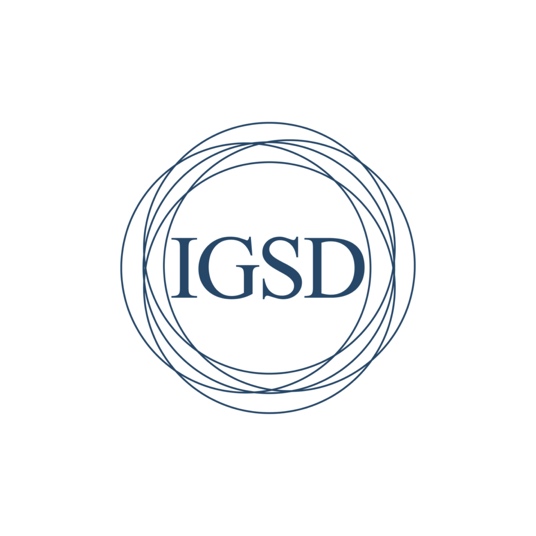 K. Madhava Sarma & K. RamalakshmiMontreal Protocol Science Champion Award ApplicationName:Affiliation:Contact Information:Sponsor: If not a member of an Assessment Panel, the name of one or more sponsors who are current or past member(s) of Montreal Protocol Assessment Panel(s)[The Assessment Panel Member is expected to guide the relevancy of the work]Abstract (250 words);Identify the environmental challenge that your project addresses (200 words);Describe how the findings of this project can strengthen the Montreal Protocol (400 words);Estimate the ozone, climate, clean air, health and ecosystem benefits of the action supported by your project (300 words); quantify to the extent possible;Explain the potential actions by Parties to strengthen the Montreal Protocol that could be motivated by your results (100 words);Describe the research approach and scientific methodologies you will employ to further advance your project (200 words);Awardees will be provided with an opportunity to present in a side event during a Montreal Protocol meeting. Write an example of the abstract and speakers/partners for your side event.List three references who can be contacted or attach letters of recommendation. At least one should be a recent or current participant in the Montreal Protocol community.Attach copy of resume with relevant education, publications, training and experience.Submit by 15 January 2021 to Giselle Gonzalez, Sarma & Ramalakshmi Fellowship Manager, at ggonzalez@igsd.org.